Publicado en España el 19/03/2012 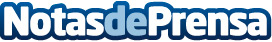 Salió una nueva aplicación para visualizar fácilmente Catálogos de Productos enIphone, Android, Ipad y TabletEstudio Alfa lleva la delantera en el desarrollo de herramientas que permiten posicionar su marca y sus productos en el ámbito online.Datos de contacto:Ana SarnoEncagada de ComunicaciónTlf · +35679Nota de prensa publicada en: https://www.notasdeprensa.es/salio-una-nueva-aplicacion-para-visualizar-facilmente-catalogos-de-productos-eniphone-android-ipad-y-tablet Categorias: Bricolaje Inmobiliaria Finanzas Imágen y sonido Telecomunicaciones Comunicación Marketing Programación Juegos Hardware Ecología Turismo Industria Alimentaria Emprendedores Logística E-Commerce Software Ciberseguridad Seguros Construcción y Materiales http://www.notasdeprensa.es